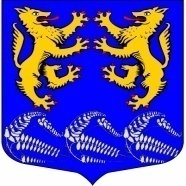 Муниципальное образование«ЛЕСКОЛОВСКОЕ СЕЛЬСКОЕ ПОСЕЛЕНИЕ»  Всеволожского муниципального района Ленинградской областиАДМИНИСТРАЦИЯП О С Т А Н О В Л Е Н И Е    14 апреля 2017 года      дер.В.Осельки						                      № 111Об утверждении порядка составления и утверждения плана финансово-хозяйственной деятельности муниципальных бюджетных учреждений  МО «Лесколовское сельское поселение» Всеволожского муниципального района Ленинградской области       В соответствии  с Федеральным законом от 08.05.2010 № 83-ФЗ "О внесении изменений в отдельные законодательные акты РФ в связи с совершенствованием правового положения государственных (муниципальных) учреждений",в соответствии с ФЗ от 12.01.1996 года №7-ФЗ «О некоммерческих организациях», приказом Министерства финансов РФ от 28 июля 2010 года №81н «О требованиях к плану финансово-хозяйственной деятельности государственного (муниципального) учреждения», администрация муниципального образования «Лесколовское сельское поселение» ПОСТАНОВЛЯЕТ:        1. Утвердить Порядок составления и утверждения плана финансово- хозяйственной деятельности муниципальных бюджетных учреждений МО «Лесколовское сельское поселение» Всеволожского муниципального района Ленинградской области».2. Опубликовать настоящее постановление в средствах массовой информации  и на официальном сайте администрации муниципального образования «Лесколовское сельское поселение» Всеволожского муниципального района Ленинградской области.3. Настоящее постановление вступает в силу после официального опубликования (обнародования).             4. Контроль исполнения постановления оставляю за собой.	Глава администрации                                                                           А.Г.Ананян                                                                                                                                                                         Приложение 1к постановлению администрации МО«Лесколовское сельское  поселение»Всеволожского муниципального района Ленинградской областиот   14 апреля 2017 года № 111  Порядок составления и утверждения плана финансово-хозяйственной деятельности муниципальных бюджетных учреждений, подведомственных администрации МО «Лесколовское сельское поселение» I. Общие положения 1. Настоящий Порядок устанавливает порядок составления и утверждения плана финансово-хозяйственной деятельности муниципальных бюджетных учреждений, подведомственных администрации МО «Лесколовское сельское поселение» Всеволожского муниципального района Ленинградской области (далее – План).2. План составляется на очередной финансовый год и плановый период либо в случае утверждения решения о бюджете на очередной финансовый год – на очередной финансовый год.II. Требования к составлению Плана3. План составляется учреждением по кассовому методу в рублях с точностью до двух знаков после запятой по форме согласно приложению № 1 к настоящему Порядку, содержащей следующие части:заголовочную;содержательную;оформляющую.4. В Плане указываются:— цели деятельности учреждения в соответствии с федеральными, областными законами, муниципальными правовыми актами и уставом учреждения;— виды деятельности учреждения, относящиеся к его основным видам деятельности в соответствии с уставом учреждения;— перечень услуг (работ), относящихся в соответствии с уставом учреждения к основным видам деятельности учреждения, предоставление которых для физических и юридических лиц осуществляется в том числе за плату;— общая балансовая стоимость недвижимого муниципального имущества на последнюю отчетную дату, предшествующую составления Плана (в разрезе стоимости имущества, закрепленного собственником имущества за учреждением на праве оперативного управления; приобретенного учреждением за счет выделенных собственником имущества учреждения средств; приобретенного учреждением за счет доходов, полученных от иной приносящей доход деятельности);— общая балансовая стоимость движимого муниципального имущества на последнюю отчетную дату, предшествующую дате составления Плана, в том числе балансовая стоимость особо ценного движимого имущества;— показатели по поступлениям, выплатам и источникам дефицита средств учреждения;—  мероприятия стратегического развития;— мероприятия по энергосбережению и повышению энергетической эффективности;— сведения о вносимых изменениях.5. Показатели Плана по поступлениям, выплатам и источникам дефицита средств формируются учреждением на этапе формирования проекта бюджета на очередной финансовый год (на очередной финансовый год и на плановый период) с учетом предоставленной главным распорядителем средств бюджета, в ведении которого находится учреждение, информации о планируемых объемах расходных обязательств:— субсидии на финансовое обеспечение выполнения муниципального задания;— субсидий, предоставляемых в соответствии с абзацем вторым пункта 1 статьи 78.1 Бюджетного кодекса Российской Федерации;— субсидий на осуществление капитальных вложений в объекты капитального строительства муниципальной собственности или приобретение объектов недвижимого имущества в муниципальную собственность (далее – субсидии на осуществление капитальных вложений);— грантов в форме субсидий, в том числе предоставляемых по результатам конкурсов;— бюджетных инвестиций (в части переданных полномочий муниципального заказчика в соответствии с Бюджетным кодексом Российской Федерации).6. Плановые показатели по поступлениям формируются учреждением согласно настоящему Порядку в разрезе:— субсидий на финансовое обеспечение выполнения муниципального задания;— субсидий, предоставляемых в соответствии с абзацем вторым пункта 1 статьи 78.1 Бюджетного кодекса Российской Федерации;— субсидий на осуществление капитальных вложений.Суммарные итоги поступлений субсидий, предоставляемых в соответствии с абзацем вторым пункта 1 статьи 78.1 Бюджетного кодекса Российской Федерации и (или) субсидий на осуществление капитальных вложений, соответствующие показателям сведений об операциях с целевыми субсидиями, предоставленными муниципальному учреждению (ОКУД 0501016):— грантов в форме субсидий, в том числе предоставляемых по результатам конкурсов;
— поступлений от оказания учреждением услуг (выполнения работ) в соответствии с уставом учреждения, предоставление которых осуществляется на платной основе;— поступлений от иной приносящей доход деятельности.Справочно указывается объем бюджетных инвестиций (в части переданных полномочий муниципального заказчика в соответствии с Бюджетным кодексом Российской Федерации); изменения остатков средств во временном распоряжении учреждения.7. Поступления, указанные в абзацах втором, третьем и четвертом пункта 6 настоящего Порядка, формируются учреждением на основании информации, представленной главным распорядителем средств бюджета, в ведении которого находится учреждение, в соответствии с пунктом 5 настоящего Порядка.Поступления, указанные в абзацах пятом и шестом пункта 6 настоящего Порядка, рассчитываются исходя из планируемого объема оказания услуг (выполнения работ) и планируемой стоимости их реализации.8. Плановые показатели по поступлениям от оказания услуг (выполнения работ), предоставление которых юридическим и физическим лицам осуществляется в том числе за плату, а также по поступлениям от иной приносящей доход деятельности указываются в разрезе видов услуг (работ) и прочих поступлений.9. Плановые показатели по выплатам (с учетом остатка средств на начало текущего финансового года) формируются учреждением в разрезе выплат, предусмотренных в форме Плана в пределах общего объема поступлений (в том числе путем перераспределения средств на другие выплаты, с обязательным уточнением Плана), с детализацией источников выплат и указанием уровня подгрупп, а также (при наличии) аналитических групп вида источников, элементов видов расходов по бюджетной классификации Российской Федерации.10. Общая сумма расходов учреждения на закупки товаров, работ, услуг отражается в Плане в соответствии с планом закупок товаров, работ, услуг для обеспечения муниципальных нужд, формируемом в соответствии с законодательством Российской Федерации о контрактной системе в сфере закупок товаров, работ, услуг для обеспечения государственных и муниципальных нужд (далее — план закупок), а также в плане закупок, формируемом в соответствии с Федеральным законом от 18 июля 2011 года N 223-ФЗ «О закупках товаров, работ, услуг отдельными видами юридических лиц» согласно положениям части 2 статьи 15 Федерального закона от 5 апреля 2013 года N 44-ФЗ «О контрактной системе в сфере закупок товаров, работ, услуг для обеспечения государственных и муниципальных нужд».11. Плановые объемы выплат, связанные с выполнением учреждением муниципального задания, формируются учреждением самостоятельно с учетом требований, предъявляемых к результатам оказания муниципальных услуг (выполнения работ).12. Плановые показатели по изменению остатков средств учреждения отражают изменение остатков денежных средств учреждения относительно начала планируемого финансового года.Плановые показатели по изменению остатков средств по внутренним расчетам учреждения при осуществлении им расчетов, производимых между учреждением и его подразделениями, отражаются в Плане учреждения. 13. При предоставлении учреждению субсидии в соответствии с абзацем вторым пункта 1 статьи 78.1 Бюджетного кодекса Российской Федерации и (или) субсидии на осуществление капитальных вложений (далее — целевые субсидии) учреждение составляет и представляет главному распорядителю средств бюджета, в ведении которого находится учреждение, Сведения об операциях с целевыми субсидиями, предоставленными учреждению (код формы документа по Общероссийскому классификатору управленческой документации 0501016) (далее — Сведения), по рекомендуемому образцу в соответствии с приказом Министерства финансов Российской Федерации от 28 июля 2010 года N 81н «О Требованиях к плану финансово-хозяйственной деятельности государственного (муниципального учреждения» с изменениями.
Сведения не должны содержать сведений о субсидиях, предоставленных учреждению на финансовое обеспечение выполнения муниципального задания.На основании Сведений, утвержденных главным распорядителем средств бюджета, в ведении которого находится учреждение, учреждение составляет отдельно Сведения для осуществления расходов за счет целевых субсидий.
В случае, если учреждению предоставляется несколько целевых субсидий, показатели Сведений формируются по каждой целевой субсидии без формирования группировочных итогов.Формирование объемов планируемых выплат, указанных в Сведениях, осуществляется в соответствии с нормативным правовым актом, устанавливающим порядок предоставления целевой субсидии.14. В случае доведения до учреждения главным распорядителем средств бюджета, в ведении которого находится учреждение, информации о планируемых объемах расходных обязательств по субсидиям на финансовое обеспечение выполнения муниципального задания, целевым субсидиям, бюджетным инвестициям (в части переданных полномочий муниципального заказчика в соответствии с Бюджетным кодексом Российской Федерации) после принятия в установленном порядке решения о бюджете на очередной финансовый год и плановый период План и Сведения при необходимости уточняются и утверждаются с учетом требований настоящего Порядка бюджетными учреждениями в течение 10 рабочих дней со дня доведения указанной информации.15. План подписывается должностными лицами, ответственными за содержащиеся в Плане данные, — руководителем учреждения, главным бухгалтером учреждения и исполнителем документа.16. Внесение изменений в План учреждения осуществляется не позднее 30 декабря текущего финансового года руководителем учреждения.В целях внесения изменений в План и (или) Сведения составляются новые План и (или) Сведения, показатели которых не должны вступать в противоречие в части кассовых операций по выплатам и поступлениям, проведенным до внесения изменений в План и (или) Сведения.Показатели расходов, отраженные в новом Плане и (или) Сведениях, не должны вступать в противоречие с показателями планов закупок, указанных в пункте 10 настоящего Порядка.17. Внесение изменений в План допускается не чаще одного раза в квартал с указанием не использованных на начало текущего финансового года остатков средств, подтвержденных в установленном порядке, за исключением:а) внесения изменений в связи с принятием решения о выделении дополнительных субсидий на финансовое обеспечение выполнения муниципального задания или изменения ранее доведенных объемов субсидии на финансовое обеспечение выполнения муниципального задания;б) внесения изменений в связи с принятием решения о выделении или изменении ранее доведенных объемов целевых субсидий;в) внесения изменений в связи с принятием решения о выделении или изменении ранее доведенных объемов бюджетных инвестиций (в части переданных полномочий муниципального заказчика в соответствии с Бюджетным кодексом Российской Федерации);г) принятие решения о подтверждении потребности в неиспользованных остатках средств либо о возврате средств;д) внесения изменений в связи с реорганизацией учреждения;е) внесения изменений, связанных с принятием нормативных правовых актов, устанавливающих порядок составления и утверждения планов финансово-хозяйственной деятельности.При внесении изменений заполняется форма «Сведения о вносимых изменениях»  с обоснованиями и, в случае необходимости, расчетами по вносимым изменениям.Учреждение не позднее пяти рабочих дней, следующих за днем внесения изменений, размещает утвержденный План на официальном сайте в информационно-телекоммуникационной сети «Интернет» в соответствии с Порядком предоставления информации государственным (муниципальным) учреждением, ее размещения на официальном сайте в сети Интернет и ведения указанного сайта, утвержденным приказом Министерства финансов Российской Федерации от 21 июля 2011 года N 86н «Об утверждении Порядка предоставления информации государственным (муниципальным) учреждением, ее размещения на официальном сайте в сети Интернет и ведения указанного сайта» с изменениями (далее — информационная система).Порядок утверждения Плана и Сведений18. План учреждения (План учреждения с учетом изменений) утверждается: главным распорядителем бюджетных средств в ведении которого находится бюджетное учреждение.19. Проект Плана учреждения на очередной финансовый год и плановый период представляется главному распорядителю бюджетных средств, в ведении которого находится учреждение, не позднее 30 декабря текущего года.План учреждения утверждается с учетом решений о выделении субсидий на финансовое обеспечение выполнения муниципального задания и целевых субсидий, возвратов остатков средств (подтвержденной потребности), а также изменений в решение о бюджете на очередной финансовый год и плановый период (на очередной финансовый год) и представляется главному распорядителю бюджетных средств, в ведении которого находится учреждение, не позднее 1 февраля очередного финансового года.20. Сведения, указанные в пункте 13 настоящего Порядка, сформированные учреждением, утверждаются главным распорядителем бюджетных средств, в ведении которого находится учреждение.Сведения, указанные в пункте 13 настоящего Порядка, сформированные учреждением для подразделения, утверждаются руководителем учреждения. Приложение  1                                  к Порядку составления и утверждения плана финансово- хозяйственной деятельности муниципальных бюджетных учреждениймуниципального образования«Лесколовское сельское поселение»Выборгского района Ленинградской областиот 14 апреля 2017г. N 111План финансово-хозяйственной деятельности
на 20___ г. и плановый период 20___ и 20___ годовI. Сведения о деятельности учреждения.1.1. Цели деятельности учреждения:1.2. Основные виды деятельности учреждения:1.3. Перечень услуг (работ), относящихся в соответствии с уставом учреждения к его основным видам деятельности, предоставление которых для физических и юридических лиц осуществляется в том числе за плату:1.4. Общая балансовая стоимость недвижимого муниципального имущества на последнюю отчетную дату, предшествующую дате составления Плана финансово-хозяйственной деятельности, (далее — План) (в разрезе стоимости имущества, закрепленного собственником имущества за учреждением на праве оперативного управления; приобретенного учреждением за счет выделенных собственником имущества учреждения средств; приобретенного учреждением за счет доходов, полученных от иной приносящей доход деятельности):1.5. Общая балансовая стоимость движимого муниципального имущества на последнюю отчетную дату, предшествующую дате составления Плана, в том числе балансовая стоимость особо ценного движимого имущества:II. Показатели финансового состояния учреждения.на ___________________________ 20__ г.(последнюю отчетную дату)III.показатели по поступлениям и выплатам учреждения.на _____________________ 20__ г.IV. Показатели выплат по расходам на закупку товаров, работ, услуг учреждения.УТВЕРЖДАЮУТВЕРЖДАЮУТВЕРЖДАЮУТВЕРЖДАЮУТВЕРЖДАЮУТВЕРЖДАЮУТВЕРЖДАЮ(должность лица, утверждающего документ)(должность лица, утверждающего документ)(должность лица, утверждающего документ)(должность лица, утверждающего документ)(должность лица, утверждающего документ)(должность лица, утверждающего документ)(должность лица, утверждающего документ)МПМП(подпись, расшифровка подписи)(подпись, расшифровка подписи)(подпись, расшифровка подписи)(подпись, расшифровка подписи)(подпись, расшифровка подписи)««20г.(составляется на очередной финансовый год и плановый период либо в случае утверждения решения о бюджете на очередной финансовый год — на очередной финансовый год)(составляется на очередной финансовый год и плановый период либо в случае утверждения решения о бюджете на очередной финансовый год — на очередной финансовый год)(составляется на очередной финансовый год и плановый период либо в случае утверждения решения о бюджете на очередной финансовый год — на очередной финансовый год)(наименование учреждения (подразделения)(наименование учреждения (подразделения)(наименование учреждения (подразделения)КодыДатаДата предыдущего утверждения плана(адрес фактическогопо ОКПОместонахожденияГРБСучрежденияИННКППединица измерения по ОКЕИкод по реестру участников бюджетного процесса, а также юридических лиц, не являющихся участниками бюджетного
процессаN п/пНаименование показателяСумма, тыс. руб.123Нефинансовые активы, всего:из них:недвижимое имущество, всего:в том числе:остаточная стоимостьособо ценное движимое имущество, всего:в том числе:остаточная стоимостьФинансовые активы, всего:из них:денежные средства учреждения, всегов том числе:денежные средства учреждения на счетахденежные средства учреждения, размещенные на депозиты в кредитной организациииные финансовые инструментыдебиторская задолженность по доходамдебиторская задолженность по расходамОбязательства, всего:из них:долговые обязательстваНаименование показателяКод строкиКод по бюджетной классификации Российской ФедерацииОбъем финансового обеспечения, руб. (с точностью до двух знаков после запятой — 0,00)Объем финансового обеспечения, руб. (с точностью до двух знаков после запятой — 0,00)Объем финансового обеспечения, руб. (с точностью до двух знаков после запятой — 0,00)Объем финансового обеспечения, руб. (с точностью до двух знаков после запятой — 0,00)Объем финансового обеспечения, руб. (с точностью до двух знаков после запятой — 0,00)Объем финансового обеспечения, руб. (с точностью до двух знаков после запятой — 0,00)Объем финансового обеспечения, руб. (с точностью до двух знаков после запятой — 0,00)Наименование показателяКод строкиКод по бюджетной классификации Российской Федерациивсегов том числе:в том числе:в том числе:в том числе:в том числе:в том числе:Наименование показателяКод строкиКод по бюджетной классификации Российской Федерациивсегосубсидии на финансовое обеспечение выполнения муниципального задания субсидии, предоставляемые в соответствии с абзацем вторым пункта 1 статьи 78.1 Бюджетного кодекса Российской Федерациисубсидии на осуществление капитальных вложенийсредства обязательного медицинского страхованияпоступления от оказания услуг (выполнения работ) на платной основе и от иной приносящей доход деятельностипоступления от оказания услуг (выполнения работ) на платной основе и от иной приносящей доход деятельностиНаименование показателяКод строкиКод по бюджетной классификации Российской Федерациивсегосубсидии на финансовое обеспечение выполнения муниципального задания субсидии, предоставляемые в соответствии с абзацем вторым пункта 1 статьи 78.1 Бюджетного кодекса Российской Федерациисубсидии на осуществление капитальных вложенийсредства обязательного медицинского страхованиявсегоиз них гранты12345678910Поступления от доходов, всего:100Xв том числе:доходы от собственности110XXXXXдоходы от оказания услуг, работ120XXдоходы от штрафов, пеней, иных сумм принудительного изъятия130XXXXXбезвозмездные поступления от наднациональных организаций, правительств иностранных государств, международных финансовых организаций140XXXXXиные субсидии, предоставленные из бюджета150XXXXпрочие доходы160XXXXдоходы от операций с активами180XXXXXXВыплаты по расходам, всего:200Xв том числе на: выплаты персоналу всего:210из них:оплата труда и начисления на выплаты по оплате труда211социальные и иные выплаты населению, всего220из них:уплату налогов, сборов и иных платежей, всего230из них:безвозмездныеперечисленияорганизациям240прочие расходы (кроме расходов на закупку товаров, работ, услуг)250расходы на закупку товаров, работ, услуг, всего260XПоступление финансовых активов, всего:300Xиз них:увеличение остатков средств310прочие поступления320Выбытие финансовых активов, всего400Из них:уменьшение остатков средств410прочие выбытия420Остаток средств на начало года500XОстаток средств на конец года600XНаименование показателяКод строкиГод начала закупкиСумма выплат по расходам на закупку товаров, работ и услуг, руб. (с точностью до двух знаков после запятой — 0,00)Сумма выплат по расходам на закупку товаров, работ и услуг, руб. (с точностью до двух знаков после запятой — 0,00)Сумма выплат по расходам на закупку товаров, работ и услуг, руб. (с точностью до двух знаков после запятой — 0,00)Сумма выплат по расходам на закупку товаров, работ и услуг, руб. (с точностью до двух знаков после запятой — 0,00)Сумма выплат по расходам на закупку товаров, работ и услуг, руб. (с точностью до двух знаков после запятой — 0,00)Сумма выплат по расходам на закупку товаров, работ и услуг, руб. (с точностью до двух знаков после запятой — 0,00)Сумма выплат по расходам на закупку товаров, работ и услуг, руб. (с точностью до двух знаков после запятой — 0,00)Сумма выплат по расходам на закупку товаров, работ и услуг, руб. (с точностью до двух знаков после запятой — 0,00)Сумма выплат по расходам на закупку товаров, работ и услуг, руб. (с точностью до двух знаков после запятой — 0,00)Наименование показателяКод строкиГод начала закупкивсего на закупкивсего на закупкивсего на закупкив том числе:в том числе:в том числе:в том числе:в том числе:в том числе:Наименование показателяКод строкиГод начала закупкивсего на закупкивсего на закупкивсего на закупкив соответствии с Федеральным законом от 5 апреля 2013 г. N 44-ФЗ «О контрактной системе в сфере закупок товаров, работ, услуг для обеспечения государственных и муниципальных нужд»в соответствии с Федеральным законом от 5 апреля 2013 г. N 44-ФЗ «О контрактной системе в сфере закупок товаров, работ, услуг для обеспечения государственных и муниципальных нужд»в соответствии с Федеральным законом от 5 апреля 2013 г. N 44-ФЗ «О контрактной системе в сфере закупок товаров, работ, услуг для обеспечения государственных и муниципальных нужд»в соответствии с Федеральным законом от 18 июля 2011 г. N 223-ФЗ «О закупках товаров, работ, услуг отдельными видами юридических лиц»в соответствии с Федеральным законом от 18 июля 2011 г. N 223-ФЗ «О закупках товаров, работ, услуг отдельными видами юридических лиц»в соответствии с Федеральным законом от 18 июля 2011 г. N 223-ФЗ «О закупках товаров, работ, услуг отдельными видами юридических лиц»Наименование показателяКод строкиГод начала закупкина 20__ г. очередной финансовый годна 20__ г. 1-ый год планового периодана 20__ г. 2-ой год планового периодана 20__ г. очередной финансовый годна 20__ г. 1-ый год планового периодана 20__ г. 2-ой год планового периодана 20__ г. очередной финансовый годна 20__ г. 1-ый год планового периодана 20__ г. 1-ый год планового периода123456789101112Выплаты по расходам на закупку товаров, работ, услуг всего:0001Xв том числе: на оплату контрактов заключенных до начала очередного финансового года:1001Xна закупку товаров работ, услуг по году начала закупки:2001